Spojené nádobySpojené nádoby jsou nádoby se společným dnem.Nakreslete si obrázek: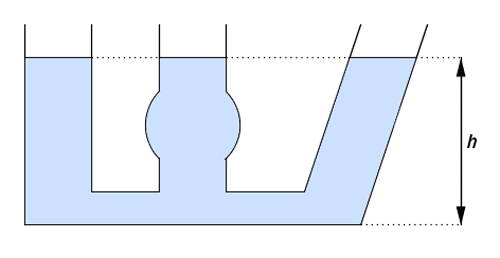 V učebnici si přečtěte o spojených nádobách str. 92 a 93.Druhy spojených nádob:Hadicová vodováha – libela – využívají zedníci a malíři pokojůVodoznak – skleněná trubice na neprůhledných nádržích, ukazuje výšku hladiny v nádržiČajová konvice – výška hladiny je stejná v nádobě i hubiciSifon – v záchodě i umyvadle zabraňuje pronikání pachu z kanalizace do místnostiNakreslete si obrázek záchodového i umyvadlového sifonu z učebnice na str. 93 vlevo dole.Zdymadlo – plavební komora – umožňuje lodím překonat rozdíl výšky hladin na přehradě nebo na říčním jezuProhlédněte si pozorně obrázek zdymadla na straně 93 vpravo a uvažujte o principu spojených nádob.Vodojem (vodárna) – umístěna na nejvyšším místě v obci, na rovinách se používá kulatá nádrž ve výšce- pracuje na principu spojených nádob – vysoko umístěná voda se snaží vyrovnat hladinu a tlačí vodu do vodovoduNakreslete si obrázek vodojemu ze str. 94 a popište si jej takhle:1. Nádrž vodojemu2. Studna s čerpadlem3. Zpětný ventil4. Spotřebitel v domácnostiPozorně si přečtěte text.Pak zkuste sami přijít na to, proč je na vrcholu vodojemu díra, zeptám se na to v testu Hezký den.Pokud mají nádoby společné dno a kapalina v nich má stejnou hustotu, bude hladina stejně vysoko.